СОВЕТ  ДЕПУТАТОВ СЕЛЬСКОГО  ПОСЕЛЕНИЯБОГОРОДИЦКИЙ  СЕЛЬСОВЕТ Добринского муниципального районаЛипецкой области68-я сессия IV-го созываРЕШЕНИЕ20.02.2014г.                           ж.д.ст.Плавица	                      № 183-рсО  назначении  дополнительных выборов депутата Совета депутатов сельского поселения  Богородицкий сельсовет Добринского муниципального района Липецкой области  четвертого созыва по одномандатному избирательному округу № 10   	 В связи с досрочным прекращением  полномочий депутата Совета депутатов сельского поселения Богородицкий сельсовет Добринского муниципального района Липецкой области четвертого созыва  по одномандатному избирательному округу №10 Примова Рамала Манафовича, руководствуясь  пунктами 1,6,7 статьи 10,   пунктом 1 статьи 57 , пунктом 8 статьи 71 Федерального закона ,частями  4,10,11 статьи 12, частью1 статьи 55Закона Липецкой области « «О выборах депутатов представительных органов муниципальных образований в Липецкой области», статьей 18 Устава сельского поселения Богородицкий сельсовет, Совет депутатов сельского поселения Богородицкий сельсовет РЕШИЛ:	1.Назначить  дополнительные выборы депутата Совета депутатов сельского поселения Богородицкий сельсовет Добринского муниципального района Липецкой области четвертого созыва по одномандатному избирательному округу № 10 на воскресенье 18 мая  2014 года.         2. Выделить  на подготовку и проведение  дополнительных выборов депутата Совета депутатов  сельского поселения  Богородицкий  сельсовет Добринского муниципального района  Липецкой области  четвертого созыва по  одномандатному  избирательному округу № 10 денежные средства.3.Опубликовать настоящее решение в районной газете « Добринские вести» 22 февраля 2014 года.	4.Направить копию настоящего решения не позднее 26 февраля  2014 года в управление Роскомнадзора по Липецкой области, Управление Министерства юстиции Российской Федерации по Липецкой области,  избирательную комиссию Липецкой области, территориальную избирательную комиссию Добринского района, избирательную комиссию сельского поселения Богородицкий сельсовет не позднее  чем через 4 дня со  дня его принятия.	.Председатель Совета депутатовсельского поселенияБогородицкий сельсовет                                                    А.И.Овчинников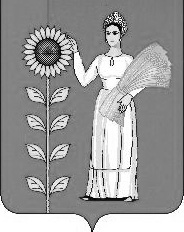 